Richmond Kwesi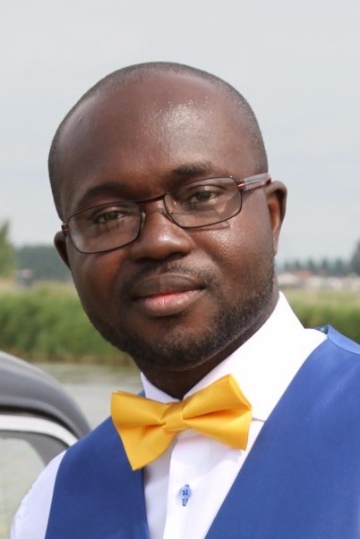 Richmond Kwesi Lecturerrkwesi@ug.edu.ghEducation or Qualification:PhD (Philosophy), University of Cape Town, South Africa, 2013 - 2017M. Phil. (Philosophy), University of Ghana & University of Rochester, USA, 2009 - 2011B.A. Hons. (Philosophy & Linguistics), University of Ghana & Brock University, Canada,  2004 – 2008Research Interests:1. Philosophy of Language – issues on truth, assertion, and metaphor2. Analytic philosophy -  broadly construed3. African philosophical thought – issues on democracy; Ghanaian philosophers: Abraham, Nkrumah, Danquah, Busia, Wiredu, GyekyeAcademic Awards/ Fellowships:Andrew Mellon Foundation Grant for Research Project on Democracy		2018UG College of Humanities Provost’s Publication Award Winner			2017Young Scholar Prize. Awarded by Italian Society for Analytic Philosophy (SIFA) Sept 2015Ghana Education Trust Fund (GETfund) Sponsorship for PhD Studies		2013 - 2015University of Cape Town International Scholarship 				2013 - 2015University of Rochester Scholarship for a year research at Rochester		2010 – 2011University of Ghana Faculty of Arts Dean’s Thesis Grant			2011Publications:Book ChaptersKwesi, Richmond. 2018. “Metaphor, Truth, and Representation”. In Objects of Inquiry in Philosophy of Language and Linguistics, edited by Piotr Stalmaszczyk, 117–146. Berlin: Peter Lang.Kwesi, Richmond. 2018. “Resemblance and Identity in Wallace Stevens’ Conception of Metaphor”. In Wallace Stevens: Poetry, Philosophy, and Figurative Language, edited by Kacper Bartczak, and Jakub Macha, 113–137. Berlin: Peter Lang.Kwesi, Richmond. 2017. “The Logic of Consciencism”. In  Disentangling Consciencism: Essays on Kwame Nkrumah's Philosophy, edited by Martin Ajei, 185–198). Lanham: Rowman & Littlefield.Kwesi, Richmond. 2011. “Constructing a National Language as a Vehicle for National Identity”. In Identity Meets Nationality: Voices from the humanities, edited by Helen Lauer, Nana Aba Amfo, and Jemima Anderson, 135– 48). Legon: Sub-Saharan Publishers.Peer-review Journal ArticlesAjei, Martin., and Richmond Kwesi. Forthcoming. “Consciencism, Ubuntu, and Justice”. Nigerian Journal of Philosophy. Kwesi, Richmond. Forthcoming. “Semantic Meaning and Content: The Intractability of Metaphor.” Studia Semiotyczne (Semiotic Studies)Kwesi, Richmond. Forthcoming. “Davidson’s Phenomenological Argument Against the Cognitive Claims of Metaphor.” AxiomathesKwesi, Richmond. Forthcoming. “An Inferential Articulation of Metaphorical Assertions”. Italian Journal of Philosophy of LanguageBook ReviewsKwesi, Richmond. Forthcoming. “The Mind of Africa”. Review of The Mind of Africa, by W. E. Abraham. Contemporary Journal of African Studies.Grants:A US$ 20,000 Andrew Mellon Foundation Grant on Traditional Akan Conception of Consensual DemocracyProfessional Associations:The Association for Researching and Applying Metaphor (RaAM)International Society for African Philosophy and Studies (ISAPS)